АНКЕТА ВОЛОНТЕРА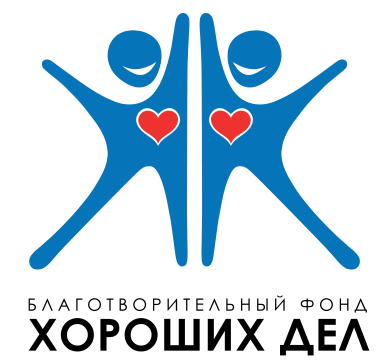 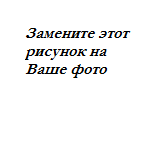 «Международного благотворительного фонда  Хороших дел»ФИО:______________________________________________________________________Дата рождения:_____________________________________________________________Тел.: _______________________________________________________________________e-mail:______________________________________________________________________Почему Вы хотите быть волонтером?Кому Вы хотите помогать?Какую помощь Вы можете предложить?Вы можете работать волонтером: разово, краткосрочно, долгосрочно (нужное подчеркните)В каком городе Вы можете работать волонтером?Есть ли у Вас опыт работы волонтером?Если да, то какой? (организация и период)?Кто может дать Вам рекомендацию? (кроме членов семьи) ФИО__________________________________________________________Тел.:___________________________________________Какие у Вас интересы и хобби:Состоите ли Вы в религиозных, партийных, общественных или профсоюзных организациях?Есть ли у Вас судимость: да/нет (нужное подчеркните)Откуда Вы узнали о нашем предложении?Когда Вы можете приступить к работе?